Activité 1 – Le contenu du discours Entourez Vrai ou Faux. Si c’est faux, écrivez la bonne réponse en utilisant vos propres mots. 1.  Haoua est arrivée deuxième de sa promotion.    V      FHaoua est arrivée major de sa promotion.2. Le délégué défend Haoua dans son discours.    V    F…………………………………………………………………………………………………………………………………………………………………………3. Le délégué pense que les femmes préfèrent les tâches ménagères comparé aux hommes. V    F Le délégué pense que les femmes ne sont pas nécessairement faites pour les tâches ménagères. Activité 2 – Le vocabulaire Retrouvez les synonymes de ces mots dans la nouvelle et écrivez-les dans le tableau : Activité 3 – Les femmes dans la société Répondez aux questions avec des phrases complètes : 3.1 Selon le délégué, quelles sont les tâches réservées souvent aux femmes dans la société ? Selon les délégués, les tâches réservées souvent aux femmes dans la société sont le ménage et faire des enfants3.2 Observez ce passage : « Si nous l’avions stigmatisée durant sa formation, comme vous le faites avec vos filles, je pense qu’elle ne serait parvenue à ce résultats, et son potentiel allait tout simplement être perdu » (p. 25). 3.2.1 Selon vous, qu’est-ce que le délégué veut dire ? Expliquez avec vos propres mots. 
L’éducation des filles les empêche d’avoir un avenir brillant. On ne leur donne pas les bonnes opportunités pour qu’elle prouve leur intelligence et toutes leurs capacités3.2.2 Êtes-vous d’accord avec lui ? Justifiez votre réponse. 
Opinion de l’apprenant. Exemples de réponse : Oui je pense qu’il faut encourager les filles à accéder à une bonne éducation… / Non, je ne pense pas que c’est la faute de la famille si les jeunes filles qui ont du potentiel n’ont pas de formation académique…Activité 4 – Les femmes qui ont marqué l’histoireObservez ces deux personnalités. Effectuez quelques recherches puis comparez-les avec le parcours de Haoua et établissez des points communs : 	Pistes de correction : 	 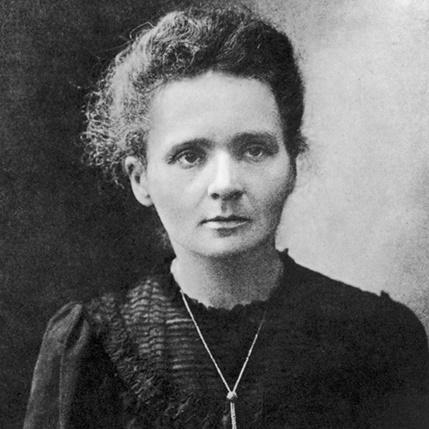 Marie Curie – Physicienne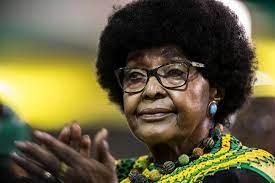 Winnie Mandela – Femme politiquePortfolioSection A :  Narratif. Choisissez PortfolioSection A :  Narratif. Choisissez une personnalité qui a défendu le droit des femmes dans l’histoire et présentez ses combats (200 à 250 mots). Section A : Regardez la vidéo https://www.youtube.com/watch?v=BfW72FjVC6k Selon vous, est-ce que les opinions et les stéréotypes sur les femmes ont évolué ? Partagez votre expérience personnelle (400 à 500 mots).  Activité oraleVous êtes un membre de L’ONU. Préparez un discours dans lequel vous présentez des solutions en faveur du droit des femmes. Pour aller plus loinRegardez le film Comme des garçonsReims, 1969. Paul Coutard, séducteur invétéré et journaliste sportif au quotidien Le Champenois, décide d’organiser un match de football féminin pour défier son directeur lors de la kermesse annuelle du journal. Sa meilleure ennemie, Emmanuelle Bruno, secrétaire de direction, se retrouve obligée de l’assister. Sans le savoir, ils vont se lancer ensemble dans la création de la première équipe féminine de football de France.En ce moment, vous pouvez regarder "Comme des garçons" en streaming sur Amazon Prime Video, Canal+, OCS Go, OCS Amazon Channel , Universcine Amazon Channel. Il est également possible de louer "Comme des garçons" sur Google Play Movies, YouTube, Rakuten TV, Amazon Video, Apple iTunes, Canal VOD, Bbox VOD, Universcine en ligne ou de le télécharger sur Apple iTunes, Google Play Movies, Orange VOD, YouTube, Filmo TV, Amazon Video, Universcine, Rakuten TV, Canal VOD, Microsoft Store.2018-2019, années de la cause des femmes en chansonsLes années 2018-2019 peuvent être considérées comme étant celles de la cause des femmes en chanson. Voici quatre exemples frappants qui en témoignent.39 FEMMES, c’est Mayra Andrade, Jennifer Ayache, Nawel Ben Kraiem, Blondino, Brigitte, Karen Brunon, Buridane, Amina Cadelli, Barbara Carlotti, Chat, Les Coquettes, Anaïs Croze, Camille Faure, Alma Forrer, Zaza Fournier, Élodie Frégé, HollySiz, Agnès Jaoui, Mai Lan, Clara Luciani, Luciole, Madjo, Carole Masseport, Inna Modja, Sandra Nkaké, Ornette, Lili Poe, Pomme, Barbara Pravi, Olivia Ruiz, La Grande Sophie, Elisa Tovati, Calypso Valois, Diane Villanueva, Cléa Vincent et Julie Zenatti.Le 23 novembre 2018, ces professionnelles de la chanson se sont rassemblées pour reprendre « L’Hymne du MLF » au profit de la Maison des femmes de Paris (Saint-Denis). Cette chanson créée collectivement en mars 1971 par des militantes féministes à Paris est devenue un emblème du Mouvement de libération des femmes (MLF) et plus généralement des luttes féministes francophones. 39 FEMMES étonne (et interpelle sans doute mieux les auditeurs) en interprétant tout en douceur la fameuse chanson contestataire rebaptisée pour le coup « Debout les femmes ».Debout les femmes (Clip officiel) - YouTubeParoles.Nous qui sommes sans passé, les femmes
Nous qui n'avons pas d'histoire
Depuis la nuit des temps, les femmes
Nous sommes le continent noirDebout femmes esclaves
Et brisons nos entraves
Debout, debout, deboutAsservies, humiliées, les femmes
Achetées, vendues, violées
Dans toutes les maisons, les femmes
Hors du monde reléguéesDebout femmes esclaves
Et brisons nos entraves
Debout, deboutSeules dans notre malheur, les femmes
L'une de l'autre ignorée
Ils nous ont divisées, les femmes
Et de nos sœurs séparéesDebout femmes esclaves
Et brisons nos entraves
Debout, deboutReconnaissons-nous les femmes
Parlons-nous, regardons-nous
Ensemble, on nous opprime, les femmes
Ensemble, révoltons-nousDebout femmes esclaves
Et brisons nos entraves
Debout, stand upLe temps de la colère, les femmes
Notre temps est arrivé
Connaissons notre force, les femmes
Découvrons-nous des milliersDebout femmes esclaves
Et brisons nos entraves
Debout, deboutDebout femmes esclaves
Et brisons nos entraves
Debout, debout,
Debout, debout,
Debout, debout.Source: MusixmatchFiche réalisée par:Caroline Malauzat Teneo Online SchoolMarie CUNCHON - IFASHaoua, la fugitive. ProtasiusFICHE APPRENANTNiveau A2/B1Partie 17 - Le discours du délégué concernant l’affectation de Haoua “Le délégué savait [...] de notre pays” (p. 24-26)Partie 17 - Le discours du délégué concernant l’affectation de Haoua “Le délégué savait [...] de notre pays” (p. 24-26)SynonymesMots dans la nouvelleCette femmeCette dameLes peursLes craintesAttribuer AssignerCritiquer StigmatiséDonner de la valeur/Prendre en compteConsidérerLa croissance Le développement 